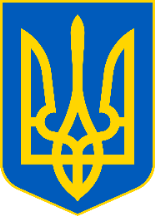 Головне управління ДПС у Чернівецькій областіпросить розмістити інформаційні матеріалиПРРО: Суб’єкт господарювання може завантажити програмне забезпечення «Програмний реєстратор розрахункових операцій»У Головному управлінні ДПС у Чернівецькій області роз’яснюють, що суб’єкти господарювання мають можливість завантажити програмне забезпечення «Програмний реєстратор розрахункових операцій»  скориставшись вебпорталом Державної податкової служби України за посиланням: Головна>БАНЕР>Програмні РРО>Програмний реєстратор розрахункових операцій. Для завантаження програмного забезпечення потрібно скористатись будь-яким браузером (для Google Chrome існують окремі налаштування для завантаження файлів з ftp). Микола Загарюк: Платники можуть дізнатись про реквізити рахунків для сплати податків, зборів, ЄВ та інших платежів до бюджету на сайті податковоїЗаступник начальника Головного управління ДПС у Чернівецькій області Микола Загарюк повідомив, що для своєчасного інформування  платників податків щодо реквізитів бюджетних/небюджетних рахунків, відкритих Державною казначейською службою України, вони розміщуються в Центрах обслуговування платників податків, на офіційному вебпорталі ДПС за посиланням: https://tax.gov.ua/byudjetni-rahunki/ та на субсайтах відповідних територіальних органів ДПС. За його словами реквізити бюджетних/небюджетних рахунків для платників податків Чернівецької області розміщені на субсайті ГУ ДПС у Чернівецькій області за посиланням: https://cv.tax.gov.ua/byudjetni-rahunki/ Також для платників податків функціонує Електронний кабінет, який забезпечує можливість реалізації платниками податків прав та обов’язків, визначених ПКУ та іншими законами, контроль за дотриманням яких покладено на контролюючі органи, та нормативно-правовими актами, прийнятими на підставі та на виконання ПКУ та інших законів, контроль за дотриманням яких покладено на контролюючі органи, в тому числі, шляхом, зокрема, автоматизованого визначення рахунків для сплати податків, зборів, платежів та єдиного внеску на загальнообов’язкове державне соціальне страхування на поточну дату конкретного платника податків. Для платників єдиного податку І-ІІІ груп збільшуються граничні обсяги доходівУ Головному управлінні ДПС у Чернівецькій області роз’яснюють, що з  01 січня 2022 року змінюються  граничні обсяги доходів, що дають право перебувати на єдиному податку І - ІІІ груп, які визначатимуться зважаючи на встановлений законом  на 1 січня податкового (звітного) року розмір мінімальної заробітної плати. Зауважимо, що Законом України «Про Державний бюджет України на 2022 рік»  з 01 січня 2022 року встановлено мінімальну заробітну плату 6500,0 гривень у місяць. Отже, з 01 січня 2022 року обсяг доходу СГ – платників єдиного податку протягом календарного року не  повинен перевищувати: І група – 167 розмірів МЗП, - у 2022 році це 1085500грн. (6500,0* х 167) ІІ група – 834 розміри МЗП,  - у 2022 році це 5421000грн. (6500,0 х 834) ІІІ груп – 1167 розмірів МЗП, - у 2022 році 7585500грн. (6500,0 х 1167). Наталія Чернівчан про особливості обліку товарних запасівЗаступник начальника Головного управління ДПС у Чернівецькій області Наталія Чернівчан роз'яснює, що відповідно до Порядку ведення обліку товарних запасів для фізичних осіб – підприємців, у тому числі платників єдиного податку, затвердженого наказом Міністерства фінансів України від 03.09.2021 № 496 (далі – Порядок) облік товарних запасів здійснюється фізичними особами – підприємцями (ФОП) шляхом постійного внесення до Форми обліку інформації про надходження та вибуття товарів на підставі первинних документів, які є невід'ємною частиною такого обліку. ФОП, яка здійснює діяльність у декількох місцях продажу (господарських об'єктах), веде облік товарних запасів також за кожним окремим місцем продажу (господарським об'єктом) на підставі первинних документів, які підтверджують отримання товарів такою ФОП або окремим місцем продажу (господарським об'єктом), та/або первинних документів на внутрішнє переміщення товарів між ФОП та його окремими місцями продажу (господарськими об'єктами). Первинні документи на внутрішнє переміщення товарів є невід'ємною частиною такого обліку. Наталія Чернівчан зазначає, що первинні документи, на підставі яких внесено записи до Форми обліку, є обов'язковими додатками до такої форми. Внесення даних до Форми обліку щодо надходження товарів на підставі первинних документів здійснюється до початку їх реалізації. Форма обліку ведеться за вибором ФОП у паперовій або в електронній формі. Форма обліку має містити зазначені в довільному порядку дані ФОП: прізвище, ім'я та по батькові (за наявності), реєстраційний номер облікової картки ФОП або серія та номер паспорта / номер ID картки для фізичних осіб, які через свої релігійні переконання відмовились від прийняття РНОКПП та офіційно повідомили про це відповідний контролюючий орган і мають відповідну відмітку в паспорті, податкова адреса, назва та адреса місця продажу (господарського об'єкта) або місця зберігання, в межах якого ведеться облік. Для паперової форми обліку зазначені дані мають міститися на титульному аркуші. Детальніше про те, як ФОП вносить до Форми обліку відомості; що вважається вибуттям товарів; як здійснюється виправлення інформації у Формі обліку за посиланням: https://cv.tax.gov.ua/media-ark/news-ark/546831.html Тетяна Булавка: З 1 січня вводиться в дію нова форма податкової декларації про майновий стан і доходиЗаступник начальника Головного управління ДПС у Чернівецькій області Тетяна Булавка поінформувала платників податків – фізичних осіб, що з 1 січня 2022 року вводиться в дію нова форма податкової декларації про майновий стан і доходи (далі – декларація), яка затверджена наказом Міністерства фінансів України від 17 грудня 2020 року № 783 «Про внесення змін до наказу Міністерства фінансів України від 02 жовтня 2015 року № 859», зареєстрованого в Мінюсті 28 грудня 2020 року за № 1295/35578 (далі – Наказ № 783). Нова форма декларації передбачає об’єднання звітності з податку на доходи фізичних осіб та єдиного внеску на загальнообов'язкове державне соціальне страхування (далі – єдиний внесок), а також декларування частини прибутку контрольованої іноземної компанії (далі – КІК). Форма декларації в редакції наказу № 783 доповнена новими додатками: 1) ЄСВ 1, ЄСВ 2 та ЄСВ 3 – для платників єдиного внеску самозайнятих осіб (крім осіб, які обрали спрощену систему оподаткування) та осіб, які сплачували добровільні внески, передбачені договором про добровільну участь у системі загальнообов’язкового державного соціального страхування; 2) КІК – для платників, у яких виникає обов’язок декларувати прибутки КІК відповідно до п. 170.13 ст. 170 Податкового кодексу України. Разом з тим, Тетяна Булавка зауважила, що п. 54 підрозділу Х Перехідних положень Податкового кодексу України встановлені особливості застосування положень про оподаткування прибутку КІК протягом перехідного періоду, а саме: першим звітним (податковим) роком для звіту про КІК є 2022 рік (якщо звітний рік не відповідає календарному року – звітний період, що розпочинається у 2022 році). Тож за звітний період 2021 рік фізичні особи – платники податку додаток до податкової декларації КІК не заповнюють та не подають. 